Children and Young People’s ServicesStatutory Assessment and Resources TeamSCO2209Scott House5 George StreetHuntingdonPE29 3AD04.09.2023To, Head teacher/SENCOIf your setting has a child with moving and handling needs due to physical disability, you will need to ensure that the staff supporting the child have appropriate training.All supporting staff require a yearly mandatory update.All supporting staff to complete a Health Questionnaire prior to receiving training.  School to keep this Questionnaire as part of school’s health and safety records.All supporting staff must complete Part 1 e-learning prior to Part 2 training.  Staff may be turned away from face to face training if Part 1 has not been completed.There is a training package for Teaching Assistant Staff new to role and refresher training.This will improve staff's everyday awareness and increase their understanding of each task they are/will be doing in the specific environment and how it may affect their health and safetyFollowing completion of the training staff will be emailed a feedback form for completion and return, to enable continued improvements to be made to meet the needs of the children and staff.For a child who is transitioning to a new school, historically it has proven to be extremely useful for nursery/primary school staff (for child transitioning into secondary school) to be available to go through the child specific techniques that they have been using.For utmost effectiveness, schools to identify their more experienced staff and double them up with new staff to share the learning. Please see our Website for more general information;https://www.cambscommunityservices.nhs.uk/cambridgeshire-children's-occupational-therapy/about-us/back-care-training-fo-professionalsWe look forward to working with you and will strive to provide the best support that we are able to under the current pandemic guidelines.PLEASE NOTE ALL FACE TO FACE TRAINING IS BOOKABLE VIA EVENTBRITEMoving and Handling AdvisorsCambridgeshire Community Services.APPENDIXMoving and Handling E-Learning Guidance1. Use this link to get onto the website: https://edgeservices.co.uk/ 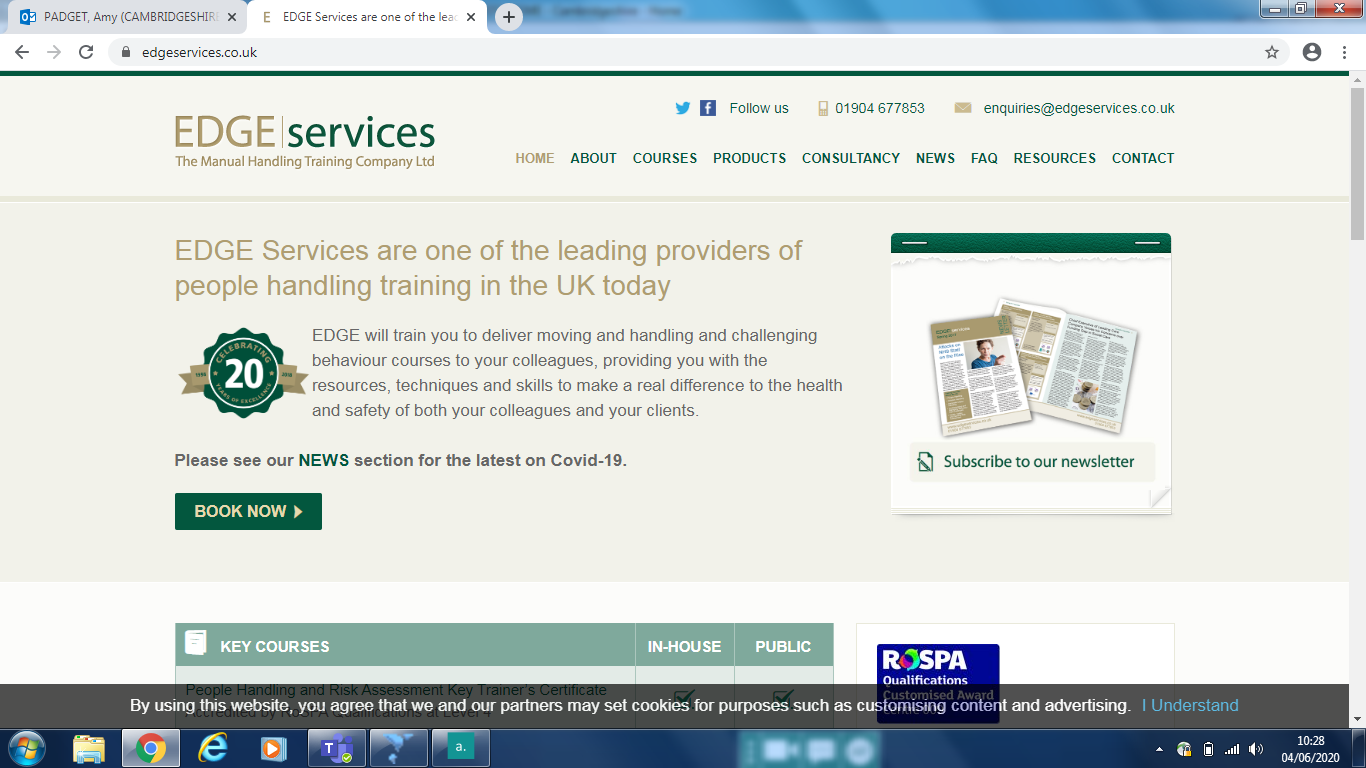 2. You will then need to select ‘Resources’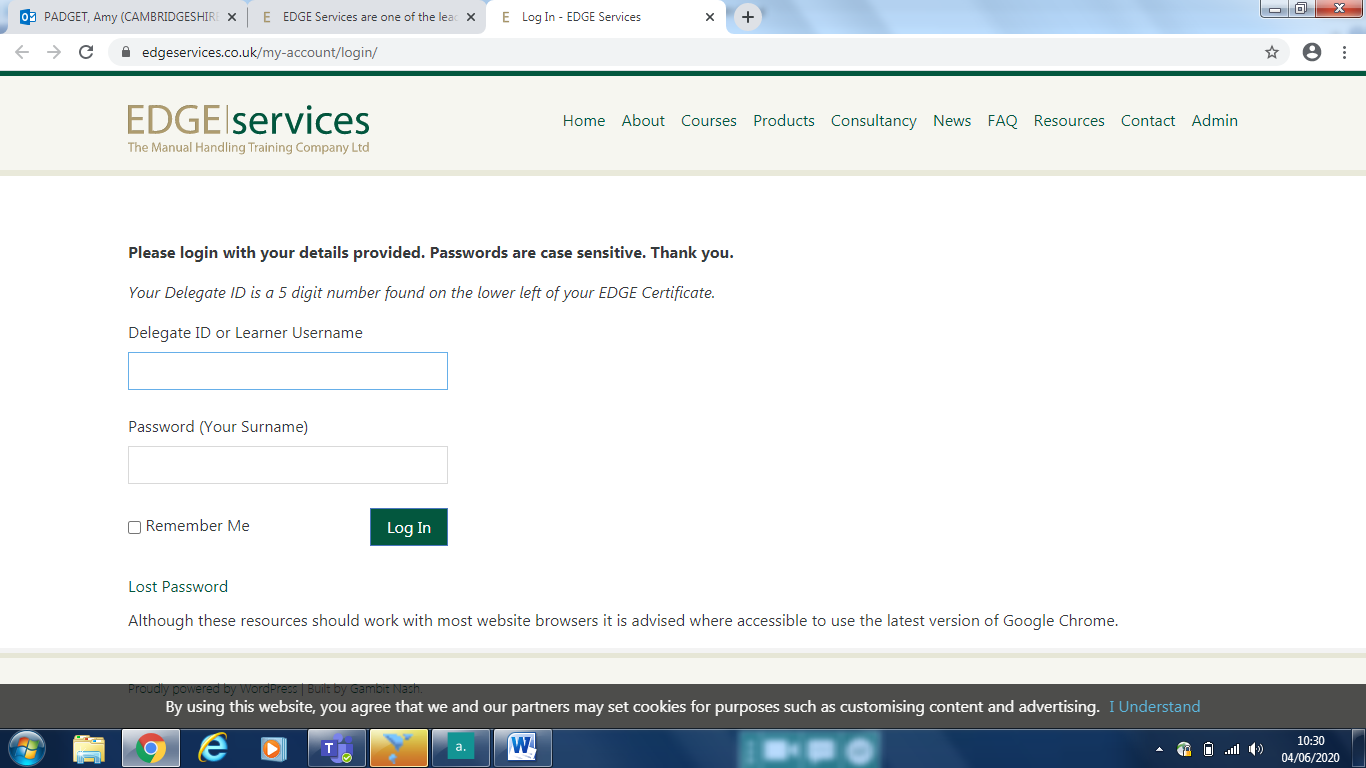 3. When you email CCS-TR.CambsMovingandHandling@nhs.net  to register, you will be sent your Learner ID.  Your password is your surname.  Please then click ‘Log In’4. You then need to ‘View Course’ PART 1:  e-learning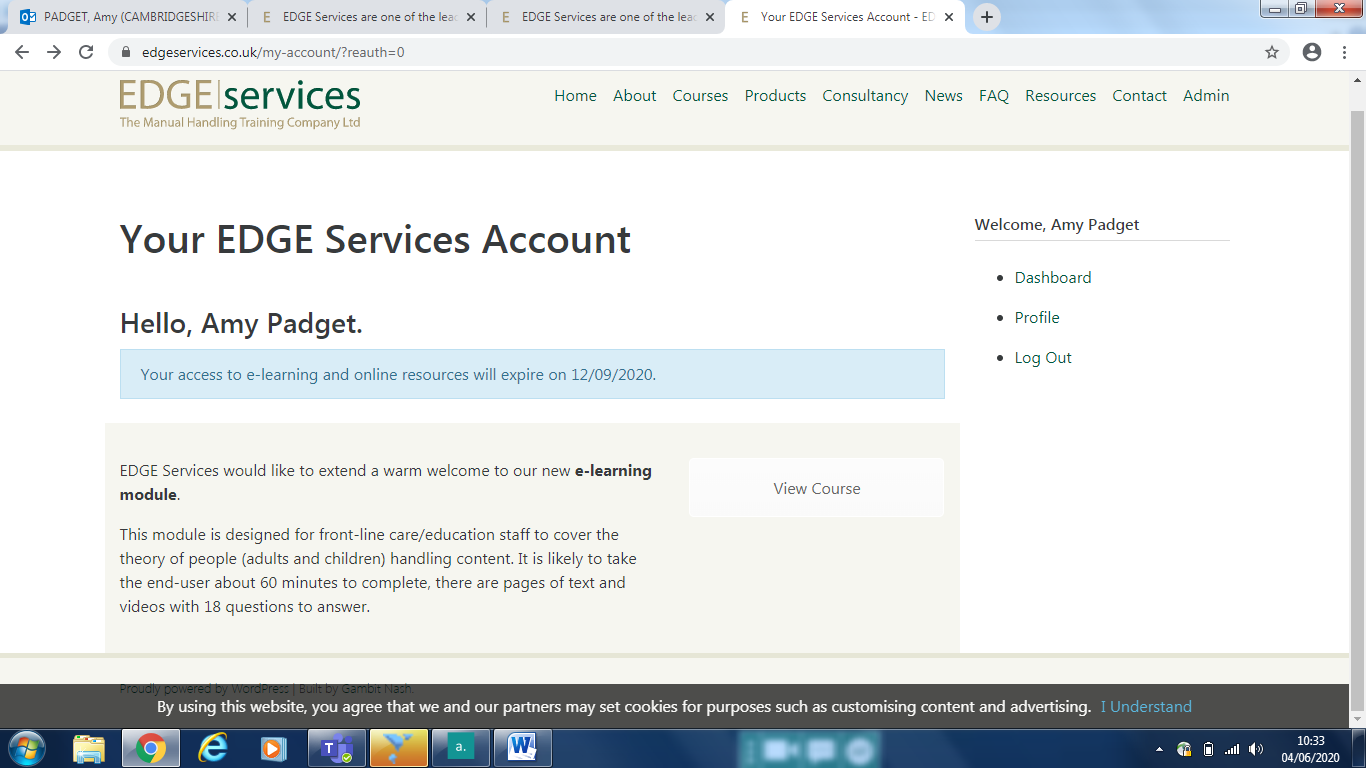 Please note this will take around 60 minutes. It has videos, text to read and then 18 questions to be answered.Once completed, please email CCS-TR.CambsMovingandHandling@nhs.net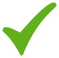 If the 80% pass mark has not been achieved you will be asked to retake the training Any queries from the e-learning can be answered during Part 3 of the training.If you have further questions or need further advice please contact the Moving and Handling Team on: CCS-TR.CambsMovingandHandling@nhs.net